Name:________________________					Date:___________Mr. Kaufman									GeometryQuadrilaterals and Angles1. 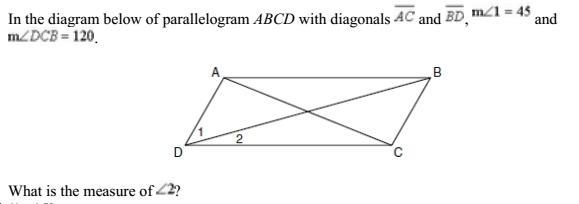 What information is given in the problem?_____________________________________________________________________What is the problem asking you to find?_____________________________________________________________________What facts can you use to solve this problem?_______________________________________________________________________________________________________________________________________________________________________________________________________________How can you use those facts to solve the problem?_______________________________________________________________________________________________________________________________________________________________________________________________________________How can you check to make sure that your answer makes sense?_______________________________________________________________________________________________________________________________________________________________________________________________________________Show your work here:2. 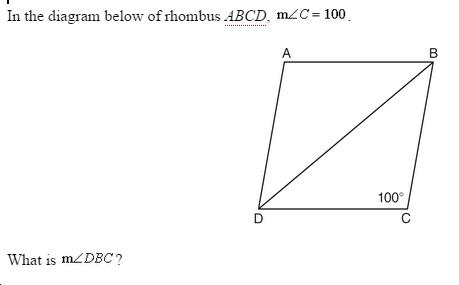 What information is given in the problem?_____________________________________________________________________What is the problem asking you to find?_____________________________________________________________________What facts can you use to solve this problem?_______________________________________________________________________________________________________________________________________________________________________________________________________________How can you use those facts to solve the problem?_______________________________________________________________________________________________________________________________________________________________________________________________________________How can you check to make sure that your answer makes sense?_______________________________________________________________________________________________________________________________________________________________________________________________________________Show your work here:Challenge Problem: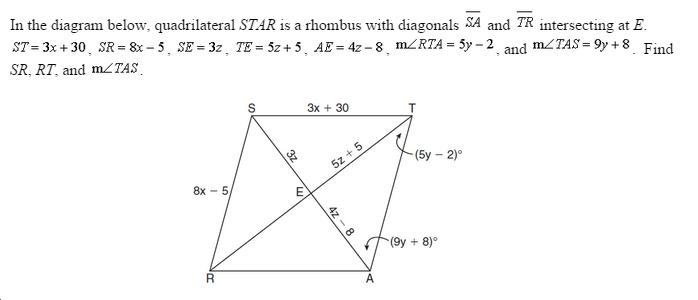 